Club Med Tignes & Val D’isere, France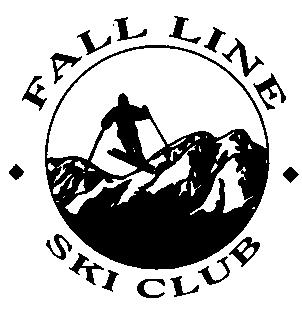 with post trip to Paris March 16th to the 28th, 2024$4,975 Regular Price (July 18 & August 15)$5,050 Late Sign-Up Price (Sept. 19 & Oct. 17)The ski resort Tignes/​Val d'Isère is located in the Tarentaise Valley, Savoy region, in the heart of the French Alps. It features 300 km of ski slopes serviced by a total of 79 lifts and sits between the elevations of 1,550 and 3,456 m (5,085 and 11,338 ft). Tignes and Val d'Isère form one of the largest ski resorts in France and was previously called Espace Killy. The ski resort and its slopes are partially located on glaciers. The slopes at the foot of the Pointe du Montet (3,428 m) and the Grande Motte (3,656 m) offers skiing and riding of all difficulty levels. The men's skiing competition for the 1992 Albertville Winter Olympics was held in Val d’Isère. The ski resort also regularly hosts World Cup races. Being interlinked means you can ski from the more challenging Tignes to the easier Val d'Isère and back. It is also considered one of the best areas in the world for lift served off-piste runs. With its relatively high elevation, Tignes/Val D’isere is known as one of the most snow-sure ski resorts in Europe with reliable snow from November to May.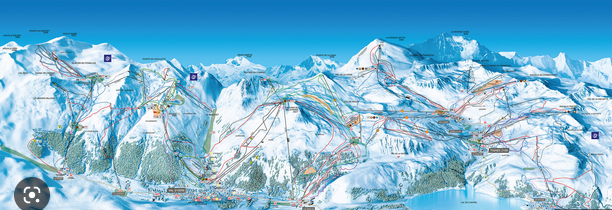 Val D’isere -Tignes Ski Resort MapWe will be staying at the new Four Star Club Med Tignes Resort, where sport and adrenaline come together in this amazing ski area suited to every skill level. The ambiance is happy and family friendly, right down to the hotel decor where the colors and patterns add pizzazz to the traditional mountain features. Your all-inclusive stay offers three meals per day in the Val Claret restaurant, unlimited snacks, Ski In – Ski Out, all beverages, open bar, wine carafes at dinner, 6 day lift pass (good at both ski resorts) and lessons, yoga sessions (Sothys Spa available at extra cost). Swim in the alps largest indoor pool, relax in the sauna & hot tub. Entertainment includes live music, DJ sets, and live entertainment in the theater that changes nightly. The trip price includes:❖  Round trip airfare between Newark and Geneva via Air France (No Air deduct $990.)❖  Round-trip motor coach transportation between Geneva and Club Med Resort❖  7 nights lodging in Superior Rooms based on double occupancy (single supplement, see below)❖  Buffet breakfast, lunch, and dinner daily all-inclusive package❖  Open bar and all day beverages & snacks (premium drinks not included)❖  6-day Adult Lift ticket (for both ski areas) and lessons with Expert lessons or ski guiding based on abilities.❖ Club Med Membership fee❖ Paris Extension 4 nights, 5 days March 24-28, 2024 at the 4 star Mercure Paris Gare de Lyon TGV Hotel❖ True Ski in – Ski out resort with heated ski lockers❖ Rooms include kettle, tea & coffee making facilities, hair dryer & other amenities❖ Free bus service between Tignes & Val D’isere❖ NOTE: Trip prices quoted above are for double occupancy. The Single Supplement additional cost  is $638. This is for both hotels; Club Med & the Paris Extension.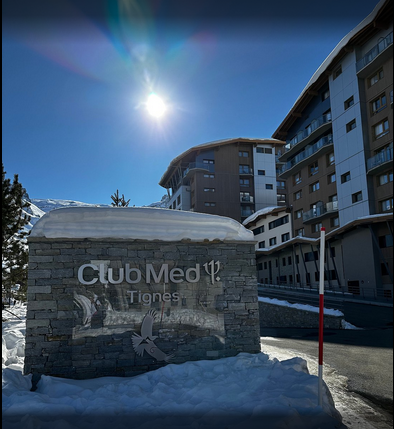 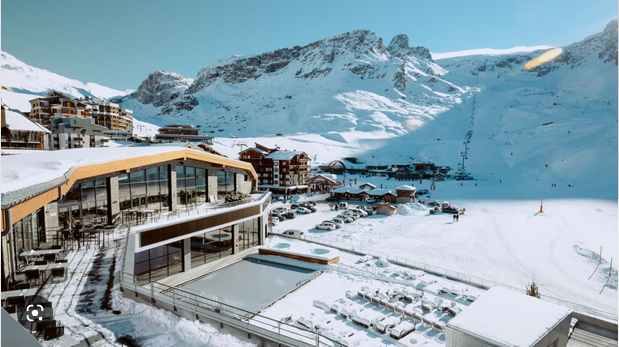 Paris ExtensionAt the foot of the Lyon train station, the Mercure Paris Gare de Lyon TGV hotel is ideal for  travelers and a perfect location for your visit to Paris. Lyon Station has lots of transport options and easy access to the Paris Metro.. The Regional Rail Line (RER) provides direct access to the Arc de Triomphe, La Défense and Disneyland, while the metro takes you to Notre-Dame, the Louvre and the Champs-Élysées. A short walk from the hotel takes you to Le Marais, the Seine, Saint Germain-des-Prés, République, Bastille, Coulée Verte or Jardin des Plantes and restaurant and cafe options abound in the surrounding neighborhoods.All rooms are equipped with a SMART TV CHROMECAST, a top-of-the-range bedding, free Wifi and minibar. Other amenities include a fitness center, Coffee Shop with private terrace, on site bar and room service. Paris Package Includes:❖  Round trip transfer from Airport Paris to Hotel❖ 4-night accommodations based on double occupancy❖ Coach at disposal 4 hours for city tour Paris including parking fees.❖ English speaking guide for 4 hours for city tour Paris❖ Daily BreakfastNote: Trip Insurance is recommended. See Trip Leader for details.Make checks payable to: FLSC (Fall Line Ski Club) and put name of trip in description.Trip Leader:  Contact Steve Umansky  steven.umanski@yahoo.com or Ken Koch kennethkochster@gmail.com for more information.---------------------------------------------------------------------------------------------------------------------------------August 16, 2023 RevisionsFlight ScheduleDateAirlineDepartTimeArriveTimeFlight ScheduleSaturday, March 16Air FranceNewark05:00 pmGeneva06:10 amFlight ScheduleSunday March 24Air FranceGeneva 12:05 pmParis01:25 pmFlight ScheduleThursday, March 28th Air FranceParis12:30 pmNewark04:00 pmFlight ScheduleNote: Current scheduled flight times, however both airline and times are subject to change.Note: Current scheduled flight times, however both airline and times are subject to change.Note: Current scheduled flight times, however both airline and times are subject to change.Note: Current scheduled flight times, however both airline and times are subject to change.Note: Current scheduled flight times, however both airline and times are subject to change.Note: Current scheduled flight times, however both airline and times are subject to change.Hotel Info.Check-In DateCheck-Out DateHotel Address and Phone NumberHotel Info.Sunday March 16Sunday March 24Club Med Tignes,  Av. de la Grande Motte, 73320 Tignes, France Hotel Info.Sunday March 24Thursday March 28Mercure Paris Gare de Lyon TGV Hotel 4*2 place Louis Armand, 75012 Paris, France +33-1-43-44-84-84Deposit InfoDeposit: May 16$800.00*PLEASE NOTE: First $75 is non-refundable.  Price subject to change due to any costs incurred by FLSC due to the changing circumstances in the travel industry. Trip participants are responsible for any fees that may be incurred outside the control of FLSC, including but not limited to:  fuel surcharges, baggage fees imposed by airlines, changes in exchange rates, costs incurred by weather related delays or cancellations. Any name change after ticketing will be subject to a $200 penalty or more imposed by the airline.  Your name must match your Passport or license (a copy of which must be provided to your trip leader at signup). A $25 charge will be added if final payment is not received by the due date.Deposit InfoJune 16$600.00*PLEASE NOTE: First $75 is non-refundable.  Price subject to change due to any costs incurred by FLSC due to the changing circumstances in the travel industry. Trip participants are responsible for any fees that may be incurred outside the control of FLSC, including but not limited to:  fuel surcharges, baggage fees imposed by airlines, changes in exchange rates, costs incurred by weather related delays or cancellations. Any name change after ticketing will be subject to a $200 penalty or more imposed by the airline.  Your name must match your Passport or license (a copy of which must be provided to your trip leader at signup). A $25 charge will be added if final payment is not received by the due date.Deposit InfoJuly 20$600.00*PLEASE NOTE: First $75 is non-refundable.  Price subject to change due to any costs incurred by FLSC due to the changing circumstances in the travel industry. Trip participants are responsible for any fees that may be incurred outside the control of FLSC, including but not limited to:  fuel surcharges, baggage fees imposed by airlines, changes in exchange rates, costs incurred by weather related delays or cancellations. Any name change after ticketing will be subject to a $200 penalty or more imposed by the airline.  Your name must match your Passport or license (a copy of which must be provided to your trip leader at signup). A $25 charge will be added if final payment is not received by the due date.Deposit InfoAugust 15$600.00*PLEASE NOTE: First $75 is non-refundable.  Price subject to change due to any costs incurred by FLSC due to the changing circumstances in the travel industry. Trip participants are responsible for any fees that may be incurred outside the control of FLSC, including but not limited to:  fuel surcharges, baggage fees imposed by airlines, changes in exchange rates, costs incurred by weather related delays or cancellations. Any name change after ticketing will be subject to a $200 penalty or more imposed by the airline.  Your name must match your Passport or license (a copy of which must be provided to your trip leader at signup). A $25 charge will be added if final payment is not received by the due date.Deposit InfoSeptember 19$600.00*PLEASE NOTE: First $75 is non-refundable.  Price subject to change due to any costs incurred by FLSC due to the changing circumstances in the travel industry. Trip participants are responsible for any fees that may be incurred outside the control of FLSC, including but not limited to:  fuel surcharges, baggage fees imposed by airlines, changes in exchange rates, costs incurred by weather related delays or cancellations. Any name change after ticketing will be subject to a $200 penalty or more imposed by the airline.  Your name must match your Passport or license (a copy of which must be provided to your trip leader at signup). A $25 charge will be added if final payment is not received by the due date.Deposit InfoOctober 17$600.00*PLEASE NOTE: First $75 is non-refundable.  Price subject to change due to any costs incurred by FLSC due to the changing circumstances in the travel industry. Trip participants are responsible for any fees that may be incurred outside the control of FLSC, including but not limited to:  fuel surcharges, baggage fees imposed by airlines, changes in exchange rates, costs incurred by weather related delays or cancellations. Any name change after ticketing will be subject to a $200 penalty or more imposed by the airline.  Your name must match your Passport or license (a copy of which must be provided to your trip leader at signup). A $25 charge will be added if final payment is not received by the due date.Deposit InfoNovember 21 Balance *PLEASE NOTE: First $75 is non-refundable.  Price subject to change due to any costs incurred by FLSC due to the changing circumstances in the travel industry. Trip participants are responsible for any fees that may be incurred outside the control of FLSC, including but not limited to:  fuel surcharges, baggage fees imposed by airlines, changes in exchange rates, costs incurred by weather related delays or cancellations. Any name change after ticketing will be subject to a $200 penalty or more imposed by the airline.  Your name must match your Passport or license (a copy of which must be provided to your trip leader at signup). A $25 charge will be added if final payment is not received by the due date.Cancellation PolicyAfterAmountAttempts will be made to provide a suitable roommate, but if one is not found, or if a cancellation leaves you or your roommate single, the single supplement cost will apply if a suitable roommate is not available or you will have the option to cancel from the trip.Cancellation PolicySeptember 20th  Up to $300Attempts will be made to provide a suitable roommate, but if one is not found, or if a cancellation leaves you or your roommate single, the single supplement cost will apply if a suitable roommate is not available or you will have the option to cancel from the trip.Cancellation PolicyOctober 18thUp to $1,500Attempts will be made to provide a suitable roommate, but if one is not found, or if a cancellation leaves you or your roommate single, the single supplement cost will apply if a suitable roommate is not available or you will have the option to cancel from the trip.Cancellation PolicyAfter November 15th Up to the full price of the trip plus any expenses incurred by FLSCUp to the full price of the trip plus any expenses incurred by FLSCCancellation PolicyNote: No shows will receive no refund and will be responsible for any expenses incurred by FLSC. You are not considered canceled until you have notified and been acknowledged by the trip leader.Note: No shows will receive no refund and will be responsible for any expenses incurred by FLSC. You are not considered canceled until you have notified and been acknowledged by the trip leader.Note: No shows will receive no refund and will be responsible for any expenses incurred by FLSC. You are not considered canceled until you have notified and been acknowledged by the trip leader.